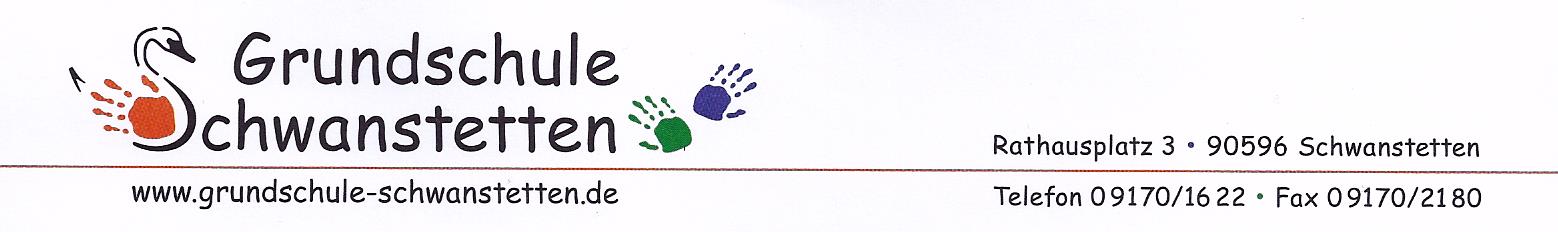 Materialliste für die 1. Klasse(Schuljahr 2021/22)Bitte beachten Sie folgende Punkte beim Kauf:Bitte die genaue DIN-Größe beachten!Wenn möglich, alle Stifte in Dreiecksform!Beschriften Sie bitte alle Materialien mit dem Namen Ihres Kindes (außer den Schnellheftern)!Bitte besorgen Sie folgende Materialien:4 Schnellhefter DIN A4 (rot, blau, grün und gelb) – bitte nicht beschriften!!1 Schreibblock DIN A5, mit farbigem Hintergrund, Lineatur 1, gelocht1 Rechenblock DIN A5, große Karos für 1. Klasse, gelocht1 Malblock DIN A4 (Hunderterblock)1 Zeichenblock DIN A4, starkes Papier mit Einsteckecken1 Block Tonpapier DIN A42 Bleistifte Nr. 2 ohne Radiergummi1 Satz dicke Buntstifte (Farben: gelb, rot, blau, grün, lila; gute Qualität; Dreiecksform)1 Satz dünne Buntstifte (gute Qualität)1 Satz Wachsmalkreiden (wasserfest)1 Spitzer mit Behälter (für dicke und dünne Stifte)1 guter Radiergummi1 gute Schere mit abgerundeter Spitze (bei Bedarf Linkshänderschere)1 Klebestift1 Sammelmappe DIN A4 (Jurismappe)1 kurzes Lineal1 Bastelmäppchen („Schlampermäppchen“)1 Paar Hausschuhe1 Paar feste Turnschuhe mit heller, abriebfester Sohle und Turnkleidung in einer SporttascheIhr Kind braucht am 1. Schultag in der Büchertasche nur Federmäppchen, Bastelmäppchen und die Jurismappe. Alle anderen Materialien bringen Sie bitte am 1. Elternabend mit!Um im Unterricht sofort produktiv arbeiten zu können, werden die Klassleiter – Ihr Verständnis vorausgesetzt – bereits Arbeitshefte für Deutsch und Mathematik bestellen. Daher würden wir gerne am 1. Elternabend Materialgeld in Höhe von ca. 30 Euro einsammeln (genauere Informationen am 1.Schultag).    Vielen Dank!  DAS SCHULTEAM